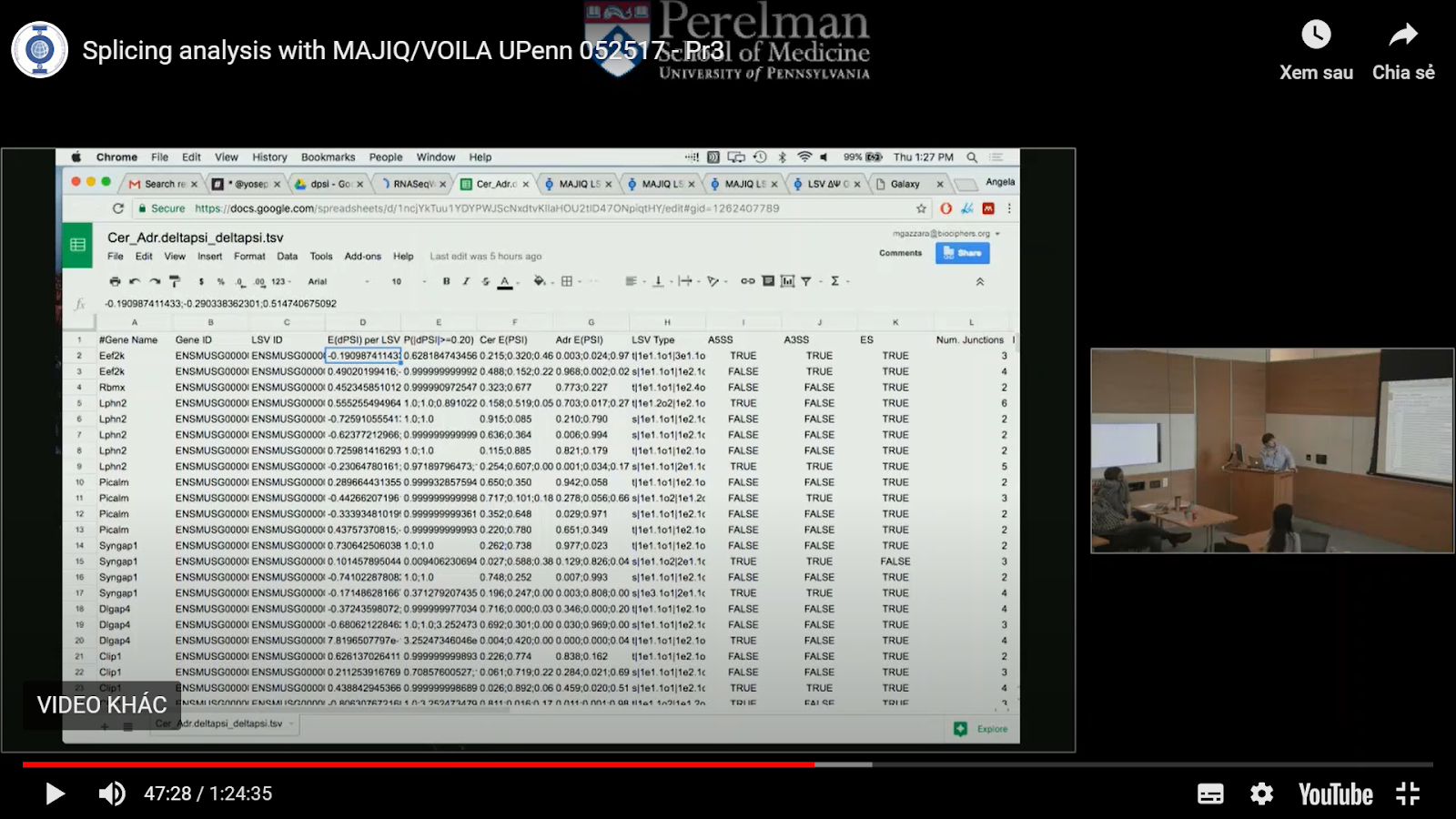 (Pic 1)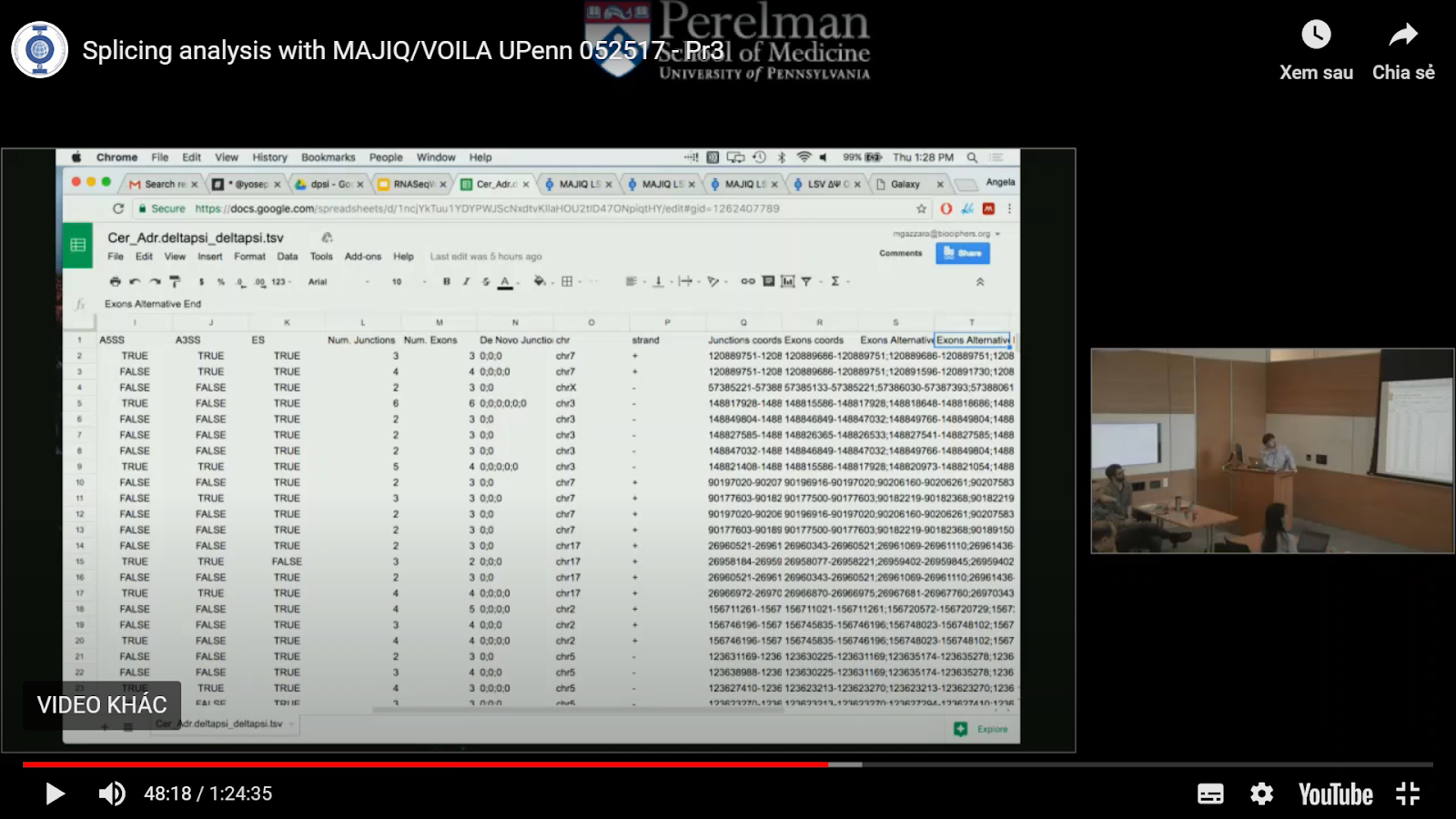 (Pic 2)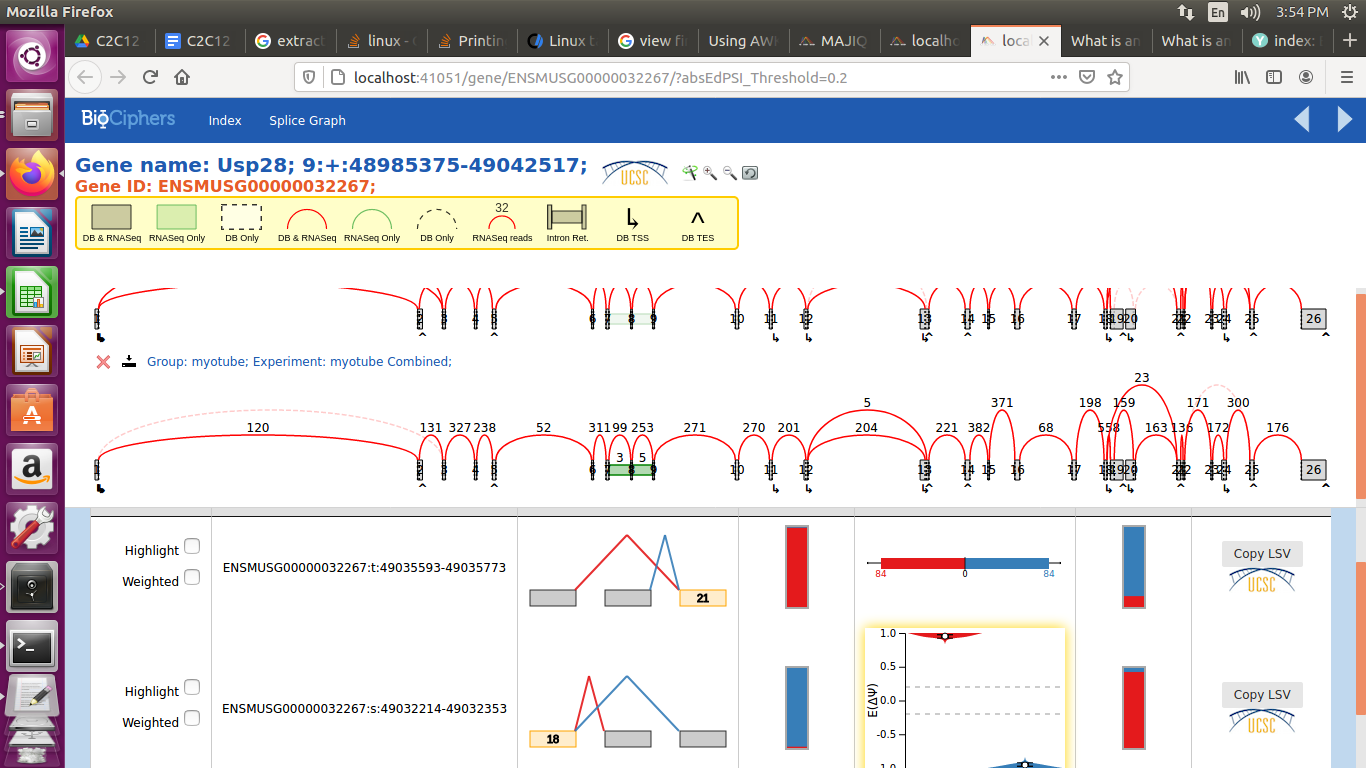 (Pic 3)Group 1: myoblastGroup 2: myotube 